Dragon Internet, a.s.2-2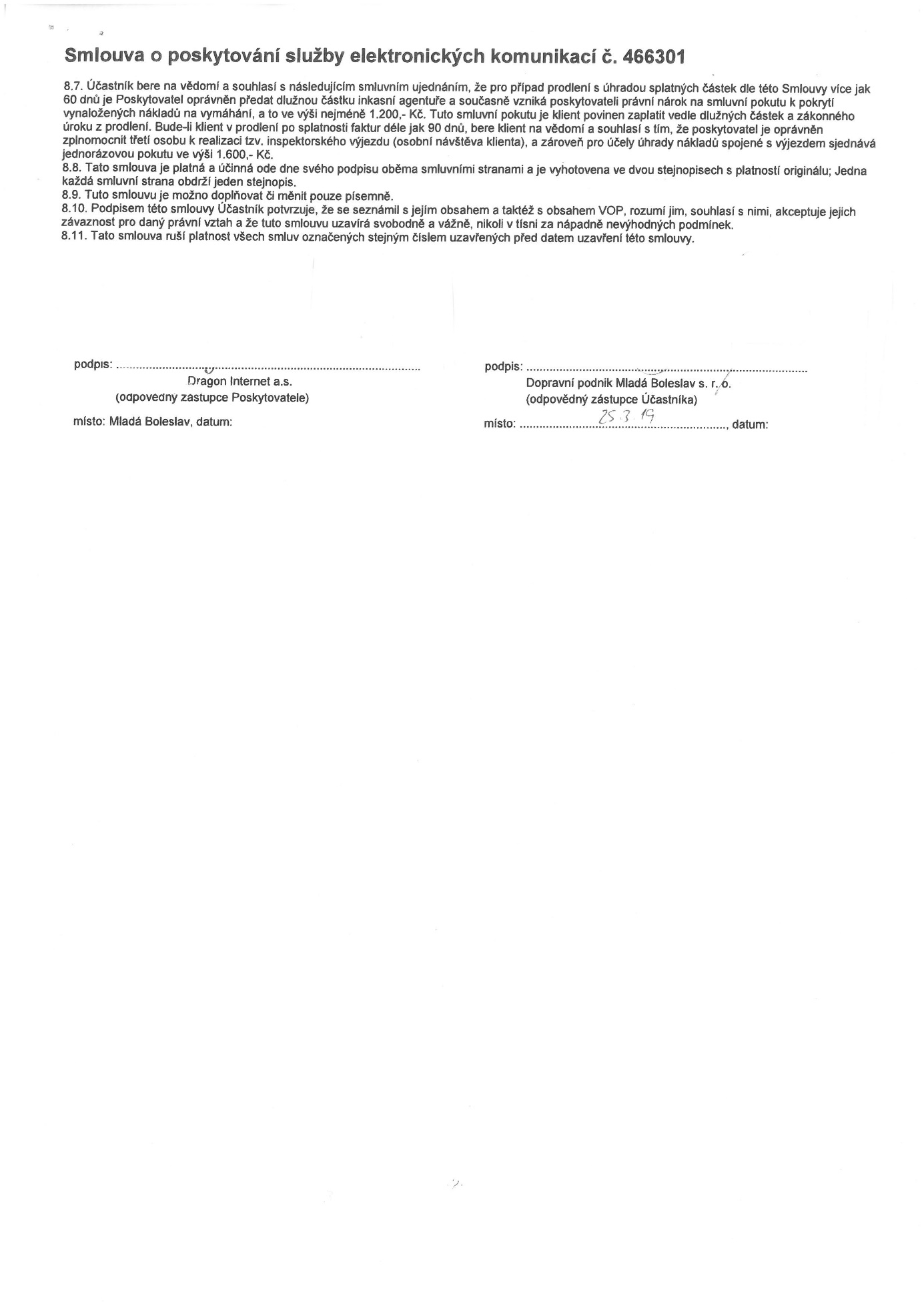 